인도 VISA 신청서
(이름 및 주소 등 영문으로 기입 바랍니다) 신청자 본인은 ”하나투어 측에서 고객님의 정보를 바탕으로 인도 E-VISA 신청을 대행하는 것에 동의함”을 확인합니다. 동의  비동의 (클릭)신청비자종류 대사관 비자 대사관 비자 E-VISA ( 관광비자  상용비자  기타(    ) ) E-VISA ( 관광비자  상용비자  기타(    ) ) E-VISA ( 관광비자  상용비자  기타(    ) ) E-VISA ( 관광비자  상용비자  기타(    ) ) E-VISA ( 관광비자  상용비자  기타(    ) ) E-VISA ( 관광비자  상용비자  기타(    ) ) E-VISA ( 관광비자  상용비자  기타(    ) ) E-VISA ( 관광비자  상용비자  기타(    ) ) E-VISA ( 관광비자  상용비자  기타(    ) )여행일정인도 입국일인도 출국일인도 출국일인도 출국일여행일정인도 입국 공항인도 출국 공항인도 출국 공항인도 출국 공항기본 정보성명주민등록번호주민등록번호주민등록번호기본 정보연락처종교종교종교기본 정보출생지(도/시)최종학력최종학력최종학력기본 정보현 주소(우편번호포함)기본 정보비상연락망이름이름연락처연락처연락처기본 정보비상연락망주소주소가족 정보(부모님 부고시에도 작성 요청)아버지성명성명가족 정보(부모님 부고시에도 작성 요청)아버지국적국적출생지출생지출생지출생지가족 정보(부모님 부고시에도 작성 요청)어머니성명성명가족 정보(부모님 부고시에도 작성 요청)어머니국적국적출생지출생지출생지출생지가족 정보(부모님 부고시에도 작성 요청)배우자(미혼시 미기입)성명성명가족 정보(부모님 부고시에도 작성 요청)배우자(미혼시 미기입)국적국적출생지출생지출생지출생지직장정보회사명직장정보주소직장정보회사 연락처직장정보회사 웹사이트병역정보 육군 해군 공군  경찰  기타(   ) 육군 해군 공군  경찰  기타(   ) 육군 해군 공군  경찰  기타(   ) 육군 해군 공군  경찰  기타(   ) 육군 해군 공군  경찰  기타(   )병과병과병역정보근무지직급직급과거 인도 방문 여부(사증 사진 첨부요청)비자번호발급처 (ex. 서울)발급처 (ex. 서울)과거 인도 방문 여부(사증 사진 첨부요청)비자종류비자발행일비자발행일과거 인도 방문 여부(사증 사진 첨부요청)방문도시과거 인도 방문 여부(사증 사진 첨부요청)방문주소지난 10년 방문 국가지난 10년 방문 국가여행지 정보숙소명연락처연락처연락처여행지 정보숙소 주소상용비자 신청시인도 현지 회사 정보회사명상용비자 신청시인도 현지 회사 정보연락처상용비자 신청시인도 현지 회사 정보주소상용비자 신청시인도 현지 회사 정보웹사이트인접국가 여행 경력**아래 나라에 다녀오신 분은 해당 국가에 입국하실 때 받은 입국 도장이 있는 사증면을 함께 보내주세요**인접국가 여행 경력**아래 나라에 다녀오신 분은 해당 국가에 입국하실 때 받은 입국 도장이 있는 사증면을 함께 보내주세요**인접국가 여행 경력**아래 나라에 다녀오신 분은 해당 국가에 입국하실 때 받은 입국 도장이 있는 사증면을 함께 보내주세요**인접국가 여행 경력**아래 나라에 다녀오신 분은 해당 국가에 입국하실 때 받은 입국 도장이 있는 사증면을 함께 보내주세요**인접국가 여행 경력**아래 나라에 다녀오신 분은 해당 국가에 입국하실 때 받은 입국 도장이 있는 사증면을 함께 보내주세요**파키스탄방글라데시방글라데시네팔부탄스리랑카몰디브 몰디브 인도 비자 발급용 사진 주의사항 ❶ 반드시 [JPGE] 파일로 전달 ❷ 사진 파일 크기 : 최소 10KB~ 최대 1MB❸ 5cm * 5cm 크기, 반드시 흰바탕 ❹ 정면을 바라보고, 얼굴이나 배경에 그림자가 없는 사진    ❺ 6개월 이내 사진 촬영한 사진  비자 발급용 사진 주의사항 ❶ 반드시 [JPGE] 파일로 전달 ❷ 사진 파일 크기 : 최소 10KB~ 최대 1MB❸ 5cm * 5cm 크기, 반드시 흰바탕 ❹ 정면을 바라보고, 얼굴이나 배경에 그림자가 없는 사진    ❺ 6개월 이내 사진 촬영한 사진 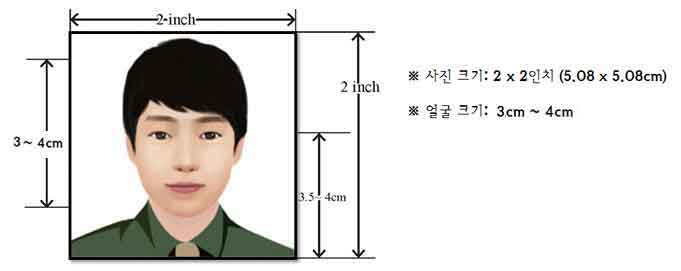  인도 비자 신청 전, 여권 확인 사항  ❶ 인도 입국일 기준, 여권의 유효기간이 6개월 이상 남았는지 확인 ❷ 여권의 빈 사증이 3면 이상 남았는지 확인 인도 비자 신청 전, 여권 확인 사항  ❶ 인도 입국일 기준, 여권의 유효기간이 6개월 이상 남았는지 확인 ❷ 여권의 빈 사증이 3면 이상 남았는지 확인 인도 비자 신청 전, 여권 확인 사항  ❶ 인도 입국일 기준, 여권의 유효기간이 6개월 이상 남았는지 확인 ❷ 여권의 빈 사증이 3면 이상 남았는지 확인 인도 비자 신청 전, 여권 확인 사항  ❶ 인도 입국일 기준, 여권의 유효기간이 6개월 이상 남았는지 확인 ❷ 여권의 빈 사증이 3면 이상 남았는지 확인 인도 비자 신청 전, 여권 확인 사항  ❶ 인도 입국일 기준, 여권의 유효기간이 6개월 이상 남았는지 확인 ❷ 여권의 빈 사증이 3면 이상 남았는지 확인